Задача №4. Два раствора, из которых первый содержал 800г безводной серной кислоты, а второй 600г безводной серной кислоты, соединили вместе и получили 10кг нового раствора серной кислоты. Определить массу первого и второго растворов, вошедших в смесь, если известно, что процент содержания безводной серной кислоты в первом растворе 10% больше, чем процент содержания безводной серной кислоты во втором.Пусть х кг масса первого раствора, тогда (10-х)кг масса второго раствора, % массовая доля безводной серной кислоты во I растворе,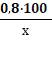  % массовая доля безводной серной кислоты во II растворе,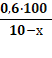 Зная, что процент содержания безводной серной кислоты в I растворе больше, чем во II растворе на 10%:Уравнение:  -    ⇒ х1=20, х2=4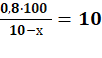 х1 не удовлетворяет условию задачи ⇒ 4кг – масса Iраствора; а 6 кг масса II раствора.Ответ: 4 кг и 6 кг